GYMNAZIUM  ŠTERNBERK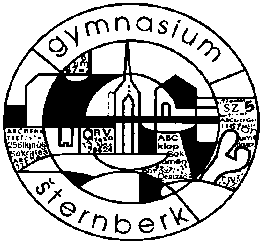 Horní náměstí 5, 785 01  ŠTERNBERKtel.: 585 094 101,  fax: 585 754 783e-mail:  kanakova@gymst.cz,http://www.gymst.com Závazná přihláška     Přihlašuji závazně svého syna/dceru …………………………………………………studenta/tku třídy…………… na seznamovací kurz , který Gymnázium Šternberk pořádá pro studenty prvních ročníků v termínu 4.9 – 6.9.2018.Přesné informace o kurzu budou uvedeny v pokynech. Závaznou přihlášku je nutno zaslat na adresu gymnázia do rukou třídního učitelepaní Mgr. Renaty Zavadilové do 20.6.2018. Cena tohoto kurzu je 2100,-Kč. Pozn. V případě neúčasti na kurzu může být část finanční hotovosti použita na zaplacení            storno poplatků a organizačních nákladů ze strany provozovatele daného rekreačního           zařízení.Ve Šternberku dne …………………									---------------------------------										podpis rodičůGYMNAZIUM  ŠTERNBERKHorní náměstí 5, 785 01  ŠTERNBERKtel.: 585 094 101,  fax: 585 754 783e-mail:  kanakova@gymst.cz,http://www.gymst.com                                                                                                               Ve Šternberku 7.6.2018 Vážení rodiče,Stejně jako v minulých letech se nově příchozí studenti prvních ročníků zúčastníseznamovacího kurzu.Termín: 4.9.-6.9.2018Místo: RS Relaxa – Ždárský Potok 64, 795 01 Stará Ves u RýmařovaVedoucí : Mgr. Michal Rychtecký + Mgr. Renata Zavadilová (třídní učitel)Cíl tohoto kurzu : snaha o bližší seznámení studentů nové třídy navzájem, seznámení ses třídním učitelem a některými dalšími pedagogy ještě před vstupem do nového školníhoprostředí.Odjezd: 4.9.2018 od školy v 10.30Příjezd: 6.9.2018 v odpoledních hodinách (po 13 hodině ke škole)Doprava: autobusCena: 2100,- KčStrava: plná penzeUbytování: budova S sebou: občanský průkaz, průkaz pojištěnce, sportovní oblečení a obuv (i do špatného                  počasí), pláštěnka, přezůvky !!!, hygienické potřeby, kapesné, léky (pokud užíváte),               psací potřeby, sešit na poznámkyPlatbu za kurz uhraďte současně s platbou za učebnice do 31.7.2018 (z organizačních důvodů) Závaznou přihlášku zašlete společně s dotazníkem s údaji o vašem dítěti do 20.6.2018 třídnímu učiteli na adresu školy.Doporučuji uzavřít úrazové pojištění a pojištění odpovědnosti za škodu.                                                                                  S pozdravem                                                                                                            Mgr. Renata Zavadilová.                                                                                                            Mgr. Michal Rychtecký                                                                                                                 (vedoucí kurzu)